编号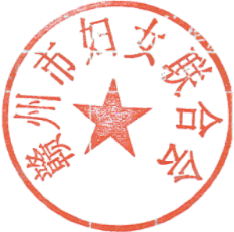 姓名 ·民族性别 ·出生日期*地 区 ( 省 / 市 ) *地 区 ( 省 / 市 ) *就读学校。背景介绍*报送单位。备注1曾康萍汉女2012.4.12攒州市南康区南康区蓉江街道 大树小学大立下组村民曾康萍，家庭人口4人，系人树村脱贫  户，父亲曾华生今年54岁，忠有糖尿病，无劳动力， 每月药费500元，母亲朱小英，47岁，在本地打零工， 姐姐曾康燕20岁，在南康本地打零工，家庭主要生活  来源仅靠母亲朱小英打零工维持，生活困难。南康区妇女联合会2曾紫营汉女2012.7.25赣州市南康区区实验小学家庭人口3人。曾紫菅，11岁，在南康区实验小学就读 六年级12班：父母离异，爷爷年迈无劳动力，目前只 有父亲曾宪强一个劳动力。南康区妇女联合会3曾紫涵汉女2012.11.26赣州市南康区南康区莲花学校家庭人口7人，系华山村突发严重困难户，曾紫涵，11岁，在南康区莲花学校读五年级，父亲曾海平，38岁，在南康区务工，母亲游明英，34岁，无稳定工 作，打零工，爷爷曾祥有，65岁，患脑梗，奶奶朱水 英，60岁，务农，妹妹曾钰茹，9岁，在莲花学校读三年级，弟弟曾俊棋，患肾病综合症，需要长期治疗， 因劳动力少，家庭经济困难。南康区妇女联合会4饶国红汉女2015.10.1赣州市南康区南康区莲花学校庭人口6人，爷爷奶奶年老体弱，父亲饶万龙智力2级  残疾，母亲钟丹肢体残疾3级，弟弟饶世轩肢体残疾2  级，本人在莲花学校读2年级。家庭生活由爷爷奶奶买 菜为生，家庭经济困难。今年5月纳入三类人员家庭。南康区妇女联合会5刘心蕊汉族女2013.5.20赣州市南康区南康区第二小学家庭人口4人，系桥口村低保户。刘心蕊，13岁，在区 第二小学读五年级:父母离异，母亲改嫁，父亲刘志  春因意外于今年6月已离世；爷爷奶奶在家务农，收入 来源少，家庭困难。南康区妇女联合会6黄雨轩汉女2012.4.6赣州市南康区洋坝小学该户家庭人口5人，户主黄家志70岁，肢体四组残疾；配偶赖长英73岁，务农在家照顾家庭；儿子黄晶32岁，精神三级残疾，长期在康华医院住院治疗；孙 女黄雨轩、孙子黄能，就读南康区蓉江街道洋坝小学，该户缺少主劳力，家庭经济收入较低，屈我村脱 贫户、监测户。南康区妇女联合会7刘玉洁汉女2016.11.30赣州市南康区第五小学家庭人口8人，爷爷刘秀华患有肝硬化在家休养，奶奶高兰香64周岁在家务农，父亲刘小金37周岁，在龙回家具厂务工，月工资5000元，母亲谢宝娣35周岁，在建筑工地上务工，月工资4500元，大母母；刘康明16周岁在南康三中(高二)年级，二哥哥刘奎饮14周岁，在南康十中就读九年级，三哥哥刘茂林8周岁，在南康五小学就读三年级。刘玉清本人南康第五小学就读年级，家里医疗支出较大，主要定父母在务工赚钱养家，四姐弟都在读书，生活困难南康区妇女联合合8钟香萍汉女2008,12.25赣州市南康区莲花学校家庭人口6人，钟香萍，性别(女)年龄(15)周发，身份证号码，360782200812253021.在连花学校读九年级。全家居住在90平米的唯一土坯房中，已维修加固，奶奶刘桂英年老，81周岁，在家休养，父亲钟隆和，56岁，目前在龙岭众成纸箱广上班，母亲廖平英45岁在家务农。有时候去家具广装例花，妹妹钟小花，13岁在连花学校就读八年级。家中目前仅父亲一人在务L,家庭经济困难南康区妇女联合会编号姓名*民族性别*出生日期*地 区 ( 省 / 市 ) *地 区 ( 省 / 市 ) *就读学校*背景介绍*报送单位*备注9王雁汉女2005.12.31赣州市南康区龙岭电子职业技 术学校家庭人口5人，居住在3层己装修好了的红砖房中，本 人王雁，18岁，就读于龙岭电子职业技术学校一年级。奶奶张先英，72岁，在家休养。父亲王建取，48岁，4-6月在华山村黄犀段苗闹场务工，现在在蓉江街道洋边龙家具广务工，月工资3000元。母亲黄华，53岁，忠肢体二级残疾。弟弟王毅，16岁，就读于龙岭电子工业技术学校一年级。家中日前仅父亲人在务工，家庭经济困难。南康区妇女联合会10刘小玲汉女2009.04.24赣州市南康区连城初中家庭人口4人，刘小玲患有红斑底疮，在镜坝镇连城初中九年级就读，父亲刘吉林43周岁，有点弱智他叔叔带着他务工，月工资2800元，母亲魏艳39周岁，在本村家具厂装铯花，月工资1800元，哥哥刘庆华16周岁在他小爷爷刘宗源店里帮忙，刘小玲患病治疗费用较人，生活困难。南康区妇女联合会11郭娅楠汉女赣州市南康区第五小学家庭人口6人，郭娅楠本人在南康区五小学就谈二年级，父亲郭赵春，(44)周岁，2023年9月11号晚上突然发心梗病，目前在家休养，母亲刘青莲，44岁，在家照顾患者并开了间小卖部，月收入2500元，姐姐郭玉环，22岁，在南康家乐家具厂做文员，月工资2500元，哥哥郭学诚性别(男)年龄(16)周岁忠有脑瘫一级残在家,妹妹郭芷涵，3岁，在洋坝聪明幼儿园就读，家庭收入主要来源务工工资，生活较困难南康区妇女联合会12何佳慧汉族女2012.08.01赣州市南康区东山中心小学六 年级六(4班)家庭人口4人，爷爷户主患尿毒症在社区做保洁，每季 度要进行复查，奶奶又因子宫肌瘤做了手木在家呆业，父母离异，现父亲患热射病，加上酒精中毒在赣州第三人民医院戒酒，全家收入较低，开支仅靠爷爷 人收入维持家庭，何佳慧本人也做了眼疾手术。南康区妇女联合会13陈宁汉族女2007.07.07赣州市南康区龙岭职业学校高一(3班)家庭人口1人，户主陈宇16岁，孤儿，就读于南康职业技术学校二年级，其父母双亡，现与叔叔陈有兵一起 共同生活，陈宇因无人抚养，且因2002年遭遇水灾， 导致家庭收入来源少，经济困难。南康区妇女联合会91胡金莲汉族女2007.04.19赣州市南康区唐江高二(12班)家庭人口4人，父亲胡生正55岁，患肺结核，母亲邱玉 英44岁，肢体四级残疾，哥哥胡高平22岁，在南康区 夜市街电脑维修店务工，其胡金莲在南康区六中儿年 级就读，家庭收入来源少，开支大，经济困难，情况 属实。南康区妇女联合会14李淑珍汉女2010.04.30赣州市南康区南康区第九中学家庭人口4人，系东山街道上垅村低保户。李淑珍，13岁，身体健康，在南康区第九中学就读七年级；父亲李君淇，55岁，身体健康，在本村担任公益性岗位保洁员工作，月收入800元；母亲黄德寨，47岁，肢体一级残疾，无劳动能力；哥哥李朋，16岁，身体健康，在南康中学北校区就读高一年级：家中仅靠父亲担任公益性岗位工资，家庭开支大，生活困难。南康区妇女联合会15林佳慧汉女2016.06.06赣州市南康区龙回镇仓下小学林住慧在学校成绩表现优秀，平时各科考试都均在班 级前三名南康区妇女联合会编号姓名 ·民族性别 ·出生日期*地 区 ( 省 / 市 ) ·地 区 ( 省 / 市 ) ·就读学校。背景介绍 ·报送单位。备注16王王鹏汉女2013.07.03赣州市南康区龙回镇祖炎小学王玉鹏是我村脱贫户，在龙回镇祖炎小学就读四年级1 班，表现一般南康区如女联合会17当雅璐汉女2013.03.24赣州市南康区南康区第一小学家中7口人，爷爷务工，奶奶照顾80多的曾祖母。父亲患有鼻咽癌还在化疗，医疗支出大，母亲一边上班一边照顾患病的父亲，弟弟小学三年级。人口多，劳动力少，家庭经济紧张，较为困难。南康区妇女联合会17钟晓梅汉族女2009.01.01赣州市南康区龙回镇三益中学家中5口人，母亲朱金兰42岁，在三益集聚区家具厂务工，父亲，在2014年意外去世，爷爷钟光进70岁，在家务农，奶奶叶九香67岁，在家务农，妹妹钟晓媛10岁，在三益中心小学读五年级。家中主要劳动力去世，家中缺少劳动力，日常开支大，家庭经济紧张，较为困难。南康区妇女联合会18王秋萍汉女2010.08.07赣州市南康区龙回镇三益中学脱贫户家庭，家庭人口4人，全家住一层半的红砖房中，有厨房卫生间，父亲王富山49岁，是村里的保洁 员，月收入800元，患有三级肢体残疾，母亲杨金华44 岁，在果园里打零工，月收入2000元左右，奶奶李彩英89岁，年老体弱在家体养，家庭总体收入低，生活 较困难。南康区妇女联合会19吴晨西汉女2011.09.05赣州市南康区龙回中学七年级家庭人口8人，全家住在两层半红砖房内，饮用井水，爷爷奶奶都患有高血压慢性病，在家务农，父母在本镇家具厂务工，姐弟4人均在念书，家庭开支大，较为困难南康区妇女联合会20钟卿汉女2008.08.29赣州市南康区南康区第一中学家庭人口4人，系朱坊乡蕉坑村脱贫户，户主钟桂平50岁，肢体四级残疾，因股骨颈骨折做了一次于术，目 前陈华英在太窝家具广务工。钟卿在南康一中读高一，弟弟钟博在朱坊中学读八年级，家庭经济困难。南康区妇女联合会21钟娟汉女2007.04.12赣州市南康区南皮区第三中学家庭人口7人。钟娟16岁，在南康第三中学读高二：父 亲钟辉松50岁，2022年查出患多发性骨髓瘤住院治疗，现每月都要到医院复查并拿化疗药物吃，失去劳 动能力。母亲谢冬梅50岁，无稳定工作，打零工：弟 弟钟远宏15岁，在南康第二中学读高一，大姐钟丽芳 26岁，在赣县梅林中心学校代课。二姐钟琪19岁，在 宜春幼儿师范职业学校读大二。奶奶王招娣86岁，体 弱多病。因父亲治病花费二上多万欠下外债，家庭经 济困难。南康区妇女联合会22袁从美汉女2009.06.15赣州市南康区朱坊中学爷爷中风多年、奶奶患高血压，体弱多病，母亲在家 务农，身体差。大姐袁从香在读大学，二姐袁从凤在 联校就读，父亲袁长华在家做装饰工作。南康区妇女联合会编号姓名*民族 *性别*出生日期*地 区 ( 省 / 市 ) *地 区 ( 省 / 市 ) *就读学校*背景介绍*报送单位*备注23袁凤汉女2012.09.13赣州市南康区蕉坑小学家中10人，家庭人口10人，劳动力少，奶奶朱秀英年老体弱，因病(下唇恶性肿瘤)嘴唇上做手术，现在家体养，母亲李莲英、父亲袁成贵担任蕉坑村村护林员，袁东华在区内务工，袁琪在南康实习，袁航在朱  坊中学就读九年级，袁凤在蕉坑小学就读五年级，袁翔在朱坊中学就读七年级，袁婷在横寨小学读四年级， 袁微在燕坑小学读二年级。家庭人1多，开支较大，  收入低，家庭经济生活困难。南康区妇女联合会24徐雨晨汉族女2015.07.22赣州市南康区唐江镇大岭小学家庭人口4人，母亲患有重症肌无力，无劳动力，并常 年治疗吃药，父亲因无技术特长，需要照顾家里，在 附近做零工，奶奶年老体弱无劳力，务工收入低，家 中劳动力少造成生活经济困难。南康区妇女联合会25罗佶汉族女2008.08.12赣州市南康区店江镇大岭中学户主范桥英，67岁，家庭人口4人，哥哥罗干17岁，现 就读于赣州工业职业中等专业学校中职二，本人罗情 就读于大岭中学读初二，其父亲罗平生43岁，在广东 美佳虹贸易有限公司务工，月收入3500左右，奶奶范 桥英患有四级肢体残疾，任村图书管理员月收入800元，罗倩长期跟奶奶居住，哥哥罗于罗于在3月15 日在上课的时候晕倒送医院诊断为A型预激综合征，陈 发性室上性心动过速，住院了3天共消费49460.4元，个人支付31037.24元，造成家庭生活困难，南康区妇女联合会26孟慧恰汉族女2006.08.22赣州市南康区南康中学家庭人口6人，分别为：父亲孟水斌42岁在大岭家具 务工，月收入3500元左右；母亲刘海英42岁在家务农，空闲之余在唐江周边打零工，月收入1000元左右；孟慧恰在南康中学读高三；姐姐孟怡18岁在赣南  健康卫生学院就读；妹妹孟胜怡在南康中学读高一； 弟弟孟真在唐西中学读七年级。家中四个小孩读书负担重，劳动力少。南康区妇女联合会27魏丽芳汉族女2006.08.06赣州市南康区赣州华坚技术学 校二年级魏丽芳家庭人L14人，父亲因意外去世，有两个双胞胎 弟弟，家里的生活、学习开支由母亲朱春香打工维持，是唐江社区低保家庭。南康区妇女联合会28王菲汉族女2006.01.03赣州市南康区九江职业技术学 院家庭5口人，系店前村脱贫户，分别是户主王玖龙，50岁，曾患鼻咽癌，身体素质较差现无业在家休养；母 亲叶春兰，50岁，在唐江周边务工；姐姐王玉敏，20 岁，在江西应用技术职业学院就读大三；本人王菲17岁，在九江职业技术学院就读大一；弟弟王义定， 15岁，曾车祸，现在赣州市南康中等专业学校就读高;家中靠母亲一人务工为主要收入来源，家庭经济 困难。南康区妇女联合会29梁子昕汉族女2012.12.23赣州市南康区平田中心小学家庭人口5人，系中田村脱贫户，分别是梁子昕11岁，在平田中心小学读五年级；母亲郭茶英，11岁，在镇内务工；姐姐梁子惠，15岁，在中田初中 读初三；弟弟梁辰涛，7岁，在平田中心小学读二年级2023年2月其父亲梁金桥因意外事故夫世，家中失大 壮劳力，造成家庭经济困难。南康区妇女联合会编号姓名 ·民族性别 ·出生日期*地 区 ( 省 / 市 ) *地 区 ( 省 / 市 ) *就读学校*背景介绍 ·报送单位*备注30吴亿馨汉女2012.10.24绩州市南康区南康三小家庭人口7人，系横寨乡草圻村脱贫户，分别是吴亿整 11岁，身体健康，就读于南康三小五年级；爷爷吴石 生70岁，于2022年忠胃癌晚期，做切除于术后，日前 在家休养，无劳力，奶奶邹玉娇68岁，智力二级残疾，无劳力：父亲吴纪明35岁，身体健康，在江苏无  锡务工4000元/月：母亲仲海英35岁，身体健康，在家 照顾家庭：妹妹女吴芷涵5岁，身体健康，就读于赣州 市南康区乐森幼儿园大班；孙子吴述君新生儿1岁，身 体健康：人口多，支出人，家庭经济困难；南康区妇女联合会31杜婕汉女2014.10.24赣州市南床区横寨乡中心小学家庭人口10人，系虎桥社区脱贫户，分别是杜婕9岁， 身体健康，在横赛中心小学就读三年级，父亲杜水建  18岁，在区内做泥水工，母亲廖月香46岁，忠有精神  残疾，在家务农，爷爷杜香忠72岁，年老体弱，患有  慢性病，无劳力，哥哥嫂子在家具厂务工，大姐杜美  霖17岁，在南康就读中专，二姐杜星霖14岁，在横赛  中心就读八年级，三姐杜新月11岁，在横赛中心小学  就读四年级，侄女杜以沫4岁，学龄前儿童，因家庭人 口多，劳动力少，支出大，造成家庭经济困难。南康区妇女联合会32卓子瑶汉族女2017.05.03赣州市南康区苗察中心小学家庭人口6人，系三塘村脱贫户，分别是卓子瑶，6岁，在横赛中心小学读一年级，父亲卓亮亮，39岁  在南康区内灵活就业做房子装修工：母亲肖和英，34 岁，有肢体残疾四级，在三塘村公益性岗位做图书管理员，大姐姐卓子琪，13岁，在横赛中学读八年级， 二姐姐卓子涵，11岁，在横寨中心小学读六年级，哥 哥卓麒麟，9岁，在横赛中心小学读四年级，家中经济 来源主要靠父亲卓亮亮务工收入，家庭经济困难。南康区妇女联合会33黄南轩汉女2010.07.02赣州山南康区横赛中学其父母离异，父亲黄仁斌在横赛石窝家县厂做杂工， 弟弟黄蕉在长塘小学就读四年级，奶奶罗姬秀十2023.5.6确诊为左肺上叶恶性肿痛，医疗费用花费较 多，目前还在恢复阶段，家庭劳动力较少，生活比较 困难。南康区妇女联合会34春玉汉女2015.04.26赣州市南康区横赛中心小学家庭人口5人，系攀塘村监测对象，分别是女儿胡春玉，年龄6岁，在横寨中心小学读三年级，奶奶谢英 兰，69岁；患有肾结石、股骨头坏死、慢性乙肝，无 劳动力，父亲胡祖洪，44岁因要照顾其母谢英兰而不能正常务工，偶尔在横寨打零工，母亲张平，31岁， 因智力残疾，在南康灵活就业，哥哥胡积财，11岁； 在横赛中学读七年级，家中就业不稳定，家庭经济困  难南康区如女联合会35叶美艳汉族女2011.05.12赣州市南康区横赛中学家庭人口5人，父亲叶继发，患有精神残疾二级，无劳 动能力；母亲谢红玉在家具厂打零工；妹妹叶关佳在 长塘小学就读六年级；妹妹叶美慧在长塘小学就读三 年级。该家庭人口多，常母亲务工维持生活，劳动力 少，家庭困难。南康区妇女联合会编号姓名*民族率性别*出生日期*地 区 ( 省 / 市 ) *地 区 ( 省 / 市 ) *就读学校*背景介绍*报送单位*备注36赖晨菲汉女2011.08.25赣州市南康区×第五中学家庭人口3人，系苏步东街低保户。赖晨菲，12岁，在 区第五中学读七年级；父亲赖云峰，2021年起患心脏 内住院，今年4月已离世：母亲钟小兰无稳定工作，打 委工：弟弟赖高容，在区实验小学读一年级；因父亲 治病花费几十万欠下外债，家庭经济困难。南康区妇女联合会37吴玥汉女2011.01.30赣州市南康区镜坝镇洋江小学家庭人口2人，系洋江村脱贫户，分别为吴玥，12岁， 身体健康，洋江小学六年级；奶奶刘春平，67岁，患  高血压，2022年1月-3月在洋江村做公益性岗位800元/ 月，2022年4月起爷爷淋巴瘤逝世后，奶奶刘春平因精 神压力和身体状况，申请辞去公益性岗位，现在家务南康区妇女联合会38吴芳汉女2011.05.14赣州市南康区镜坝中学家庭人口4人，系洋江村脱贫户，分别是户主吴芳，11 岁，健康在镜坝中学读七年级；妹妹吴欢，10岁，健  康在镜坝中心小学读五年级；爷爷吴文镇，67岁，丧 偶，年老体弱，无就业能力，在家带小孩；父亲吴毅，41岁，离异，在南康做保安；系单亲家庭，家庭 经济困难。南康区妇女联合会39吴舒涵汉女2015.01.31赣州市南康区区赞贤小学家庭人口5人，系洋江村脱贫户，分别是户主吴舒涵， 8岁，健康在赞贤小学读三年级；父亲吴磊，29岁，在 赣州市中部物业管理有限公司务工；母亲刘平平，29  岁，在家带小孩；弟弟吴睿，在赞贤小学读一年级； 奶奶谢存兰，55岁，患高血压在家务农；家中目前仅  父亲一人在务工，家庭经济困难。南康区妇女联合会50黎爱汉女2009.06.30赣州市南康区莲花学校家庭人口4人，系洋江村脱贫户，分别是户主黎爱，健 康，13岁，莲花学校读九年级；弟弟黎诚，健康，11 岁，在南康区五小读六年级；奶奶甘运桃，58岁，在 南康区务工，父亲黎长春，35岁，因违法在赣州看守 所，系单亲家庭，家庭经济困难。南康区妇女联合会41吴瑜汉女2010.05.15赣州市南康区镜坝中学家庭人口5人，系洋江村脱贫户，分别是户主吴瑜，13 岁，在镜坝中学读八年级；母亲邬福萍，52岁，在永 盛保洁服务有限公司务工；姐姐吴彦理，23岁，在赣 州职业技术学校院读大三，哥哥吴彦琳，16岁，在赣 州市科技学校读中职二年级，奶奶黎福英，77岁，年 老，在家务农；父亲因病去世，家中目前仅母亲一人 在务工，系单亲家庭，家庭经济困难。南康区妇女联合会42吴静汉女2015.08.30赣州市南康区镜坝镇洋江小学家庭人口4人，系洋江村脱贫户，分别是户主吴静，7 岁，在洋江小学读三年级；妇姐吴艳彤，10岁，在洋 工小学读五年级；父亲吴祭仁，44岁，在连城销售猪 肉：母亲蔡海平，40岁，在家销售蔬菜带小孩；姐姐 吴珊珊患言语一级残疾于2023年3月因病去世，医疗支 出大，家庭经济困难。南康区妇女联合会43吴婷婷汉女2010.01.14赣州市南康区镜坝中学家庭人口4人，系洋江村脱贫户，分别是户主吴婷婷  13岁，在镜坝中学读八年级；姐姐吴玲玲，20岁，中 积毕业后，在家待业中；父亲吴启益，48岁，患糖尿 病，需药物治疗，在家务农；母亲张春英，46岁，在 某元家具厂务工，家中日前仅母亲一人在务工，家庭 经济困难。南康区妇女联合会编号姓名*民族 *性别 ·出生日期*地区(省/市) ·地区(省/市) ·就读学校 ·背景介绍*报送单位 ·备注44张蕙汉女2015.12.13赣州市南康区区赞贤小学家庭人口4人，系福田村脱贫户，分别为张慈，年龄8  岁，患智力发育迟滞、中度构音障碍，仍在治疗，目 前从赞贤小学休学；父亲张声咨，年龄32岁；母亲邓  丙香，年龄30岁，因需要照顾张蕙未就业：弟弟张毅，年龄4岁。父母离异，家庭经济困难。南康区妇女联合会45陈珊珊汉女2008.06.05赣州市南康区唐江中学家庭人口4人，系福田村脱贫户，分别是陈理珊现年15 岁，初中毕业下半年在唐江中学读高一：母亲蒋民秀  现年51岁，父亲陈昌清于2022年10月9H因癌症等多种  疾病去世：哥哥陈学灵，现年30岁在南康务工： 一哥  哥陈志强现年18岁，学徒。家有外债，家庭经济困难南康区妇女联合会46王娟汉女2007.07.03赣州市南康区南康三中家庭人口4人，系福田村脱贫户，分别是王娟，16岁， 身体健康，初中毕业下半年在南康三中读高一；父亲王国平，48岁，在南康灵活就业：母亲刘勒香，15岁：妹妹王雨霞，15岁，于2023年7月21日喝百草枯 白杀抢救无效死亡。父母离异，家庭经济困难。南康区妇女联合会47黄闽迎汉女2008.12.06赣州市南康区南康区第九中学家庭人口共9人，外祖母患慢性疾病，需要外祖父 长期照顾，且长期服药，母亲在南门菜市场做小生意，父亲因事故受伤，不能从事重体力劳动，兄弟如 妹5人均在读书，家庭收少支出大，经济压力大。南康区妇女联合会48朱思懿汉女2011.11.10赣州市南康区南康区第儿中学 7年级8班母亲黄小燕三胎早产，新生儿弟弟朱启康小肠坏死 性积肠炎做手术，先在赣州住院治疗，后转入广州医  院医治，光后已经花了十几万，目前全家只有父亲有  收入，祖父母为农民工收入微薄，突发家庭经济困难南康区如女联合会49董天怡汉女2014.01.07赣州市南康区南康区第七小 学，4年级1班母亲何红云三胎早产三个月，现在已经自费十万  了，H前已经住院90多天，仍未出院，家庭七口人， 母亲带娃长期无业，父亲在做装修贴瓷砖，突发家庭 经济困难。南康区妇女联合合50康玉菲汉女2015.11.04赣州市南康区南康四小二年级康玉菲，年龄8岁，就读于四小二年级，爷爷患有肢体 三级残疾，且年满60周岁，没有劳动能力，奶奶曾儿 姣，年龄47岁，现是村里保洁员，父亲康林在工地上 做杂工，母亲李春兰在深圳电子 上班，很少与家里联系。家中仅靠父亲做杂工收入，家庭经济困难。南康区妇女联合会51王菁汉女2008,11.07赣州市南康区南康区第八中学 九 年 ( 1 6 ) 班家庭人口6人，母亲忠慢性病长期服药，在家务农，父亲在南床区内打零工，收入不稳定，兄弟姐妹4人均在读书，家庭收少支出大，经济压力大。南康区妇女联合会52古潇雅汉女2014.01.27赣州市南康区南康区第三小学 四年级(3)班家庭人口4人，本人在南康区第三小学就读四年级，哥哥古藻羽2020年3月11日在赣州第一附属医院确诊为急性淋巴细胞白血病，长期治疗吃药，其父亲古金祥现在南康区内家具厂打零工，母亲肖丽华在家照顾古薄雨，偶尔在区内打下零工，家庭收入少支出大。经济压力大。南康区妇女联合会